СПИСЪК НА УЧЕБНИЦИТЕ И УЧЕБНИТЕ ПОМАГАЛА, НЕОБХОДИМИ ЗА 8. КЛАС ПРЕЗ 2018/2019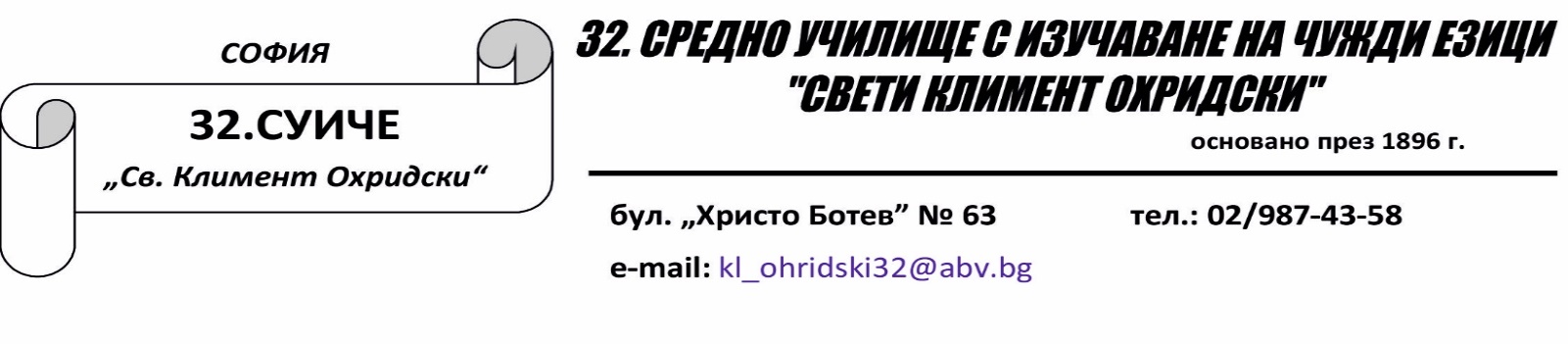 БЕЛ:Български език за 8.клас, изд. „БГучебник“,Христоматия по литература за 8.клас, изд. „БГучебник“Литература за 8.клас, изд. „БГучебник“,Работни листове по литература за 8.клас, изд. „Булвест 2000“Английски език: Focus for Bulgaria: нива A1., A2, B1.1 – учебник, тетрадка, граматика; издателство: CUP LongmanВтори чужд език:Немски език – Daniela Niebisch, S. Penning-Hiemstra, F. Specht, M. Bovermann, A. Pude und M. Reimann, Schritte international NEU 1 (A1.1),Deutsch als Fremdsprache (Kurs- und Arbeitbuch), издателство Hueber VerlagИспански език – Nuevo Español en marcha 1, издателство SGEL, автори Francisca Castro Viúdez, Pilar Díaz Ballesteros, Ignacio Rodero Díez y Carmen Sardinero Francos.Френски език –  "Echo I", 2ème édition, (ниво А1), автори: J.Girardet, J.Pécheur, издателство: CLE International, Paris, 2013.;Руски език – Классно! А1, изд.“Клет“Математика за 8.клас:издателство “Анубис“, автори: Т. Витанов, Г. Кожухарова (учители: Ю. Николова за 8.в, 8.г и 8.д  и В. Петрова за 8.а и 8.б  );издателство “Просвета“, автори: К. Банков, Т. Стоева (за 8.е с учител: Емилия Богева);Информационни технологии за 8.клас, изд.“Просвета“; авторски екип: Е.Стефанова, М.Николова, Д.Митева, Ф.Петров, Николина НиколоваФилософия, изд. „Просвета“ на Е. Варджийска и кол.;Изобразително изкуство за 8 клас на издателство "Педагог 6"  с автори: Мариета Савчева и колективСПИСЪК НА УЧЕБНИЦИТЕ И УЧЕБНИТЕ ПОМАГАЛА, НЕОБХОДИМИ ЗА 9. КЛАС ПРЕЗ 2018/2019БЕ и Литература за 9.клас, издателство „Просвета“Аглийски език: Jenny Dooley LEGACY B1 (комплект), издателство Express Publishing;Учебници по втори чужд език:Немски език – Daniela Niebisch, S. Penning-Hiemstra, F. Specht, M. Bovermann, A. Pude und M. Reimann, Schritte international NEU1 (A1.1), Deutsch als Fremdsprache (Kurs- und Arbeitbuch); издателство: Hueber Verlag (довършване на уч. от 8. клас)+ Daniela Niebisch, S. Penning-Hiemstra, F. Specht, M. Bovermann, A. Pude und M. Reimann, Schritte international NEU 2 (A1.2), Deutsch als Fremdsprache (Kurs- und Arbeitbuch); издателство: Hueber VerlagИспански език – Nuevo Español en marcha 1, издателство SGEL, автори Francisca Castro Viúdez, Pilar Díaz Ballesteros, Ignacio Rodero Díez y Carmen Sardinero Francos;Френски език – "Echo I", 2ème édition, (ниво А1), автори: J.Girardet, J.Pécheur, издателство: CLE International, Paris, 2013.;Руски език за 9.клас – „Я знаю русский на отлично!“ изд.“Клет“Математика за 9. клас ЗП- изд. Просвета, автори: , Кирил Банков,Станислава Цветкова, др.;История и цивилизации за 9 клас за профилирано и професионално образование с интензивно изучаване на чужд език – част 1, Борислав Гаврилов и кол., изд. Просвета, 2017 г. и История и цивилизации за 9. кл. за профилирано и професионално образование с интензивно изучаване на чужд език – част 2, Искра Баева и кол., изд. Булвесст 2000, 2018 г.География и икономика, изд.„Архимед ” Марин Русев, Иван Дреновски, Гергана Иванова, Станислав Полименов, Ю Кьосева, Тр.Николова, С.Генчев, А.Антов.Философия за 9. клас, Изд. „Педагог 6“, Галя Герчева-Несторова и колективБиология и здравно образование за 8 и 9 клас по нова учебна програма  на издателство Булвест 2000Физика и астрономия за 8 и 9 клас по нова учебна програма – издателство Булвест 2000Химия и опазване на околната среда за 8 и 9 клас на английски език, по нова учебна програма,  издателство ПЕДАГОГ 6.СПИСЪК НА УЧЕБНИЦИТЕ И УЧЕБНИТЕ ПОМАГАЛА, НЕОБХОДИМИ ЗА 10. КЛАС ПРЕЗ 2018/2019БЕ и Литература за 10.клас, изд. „Просвета“Аглийски език: Virginia Evans and Jenny Dooley Exam Booster: Preparation for B2+ Level Exams, издателство Express Publishing;Втори чужд език:Немски език – Daniela Niebisch, S. Penning-Hiemstra, F. Specht, M. Bovermann, A. Pude und M. Reimann, Schritte international NEU 2 (A1.2), Deutsch als Fremdsprache (Kurs- und Arbeitbuch); издателство: Hueber VerlagИспански език – Nuevo Español en marcha 1/ 2, издателство SGEL, автори Francisca Castro Viúdez, Pilar Díaz Ballesteros, Ignacio Rodero Díez y Carmen Sardinero Francos.Френски език – "Echo I", 2ème édition, (ниво А1), автори: J.Girardet, J.Pécheur, издателство: CLE International, Paris, 2013.;Руски език за 10. клас – „Я знаю русский на отлично!“ изд.“Клет“Математика 10. клас ЗП- изд.Просвета, автори:Запрян Запрянов, Иван Георгиев, др.;История и цивилизации за 9. клас, Андрей Пантев и кол., изд. Просвета – по старата учебна програмаГеография и икономика за10 клас, „БУЛВЕСТ 2000“ – Румен Пенин, Тони Трайков, Валентина Стоянова; преводна версия на английски езикЕтика и право за 10. клас, Изд. „Анубис“, Иван Колев и колектив, ЗП -  изд. „Просвета“ на Е. Варджийска и кол.; Биология и здравно образование за 9 клас на  английски език, издателство Булвест 2000Физика и астрономия за 9 клас на Булвест 2000Химия и опазване на околната среда за 9 клас на английски език – издателство Булвест 2000СПИСЪК НА УЧЕБНИЦИТЕ И УЧЕБНИТЕ ПОМАГАЛА, НЕОБХОДИМИ ЗА 11. КЛАС ПРЕЗ 2018/2019БЕ и Литература за 11.клас, „Анубис“Аглийски език: Angela Healan, Katrina Gormley: Close-Up C1 (комплект), издателство CENGAGE Learning / National Geographic Learning;Ирина Васева, Нели Младенова: Language Through Literature (учебник и учебна тетрадка), издателство Lettera Втори чужд език:Немски език – Daniela Niebisch, S. Penning-Hiemstra, F. Specht, M. Bovermann, A. Pude und M. Reimann, Schritte international NEU 2 (A2.2), Deutsch als Fremdsprache (Kurs- und Arbeitbuch); издателство: Hueber VerlagИспански език – Nuevo Español en marcha 2, издателство SGEL, автори Francisca Castro Viúdez, Pilar Díaz Ballesteros, Ignacio Rodero Díez y Carmen Sardinero Francos.Френски език –  "Echo II", 2ème édition, (ниво А2), автори: J.Girardet, J.Pécheur, издателство: CLE International, Paris, 2013.Руски език за 11. клас – „Я знаю русский на отлично!“ изд.“Клет“Математика 11. клас ЗП- изд.Просвета, автори: Запрян Запрянов, Иван Георгиев, др.;История и цивилизации за 10. клас, Георги Марков и кол., изд. Просвета – по старата учебна програмаГеография и икономика за 11. и 12. клас, изд. „БУЛВЕСТ 2000“ – Румен Пенин, Веселин Бояджиев, Валентина СтояноваФилософия за 11.клас, изд. Анубис“, Иван Колев и колектив, ЗПБиология и здравно образование на английски език, издателство Булвест 2000Физика и астрономия за 10 клас на издателство Булвест 2000Химия и опазване на околната среда на английски език, издателство  Анубис.СПИСЪК НА УЧЕБНИЦИТЕ И УЧЕБНИТЕ ПОМАГАЛА, НЕОБХОДИМИ ЗА 12. КЛAС ПРЕЗ 2018/2019БЕ и Литература за 12.клас, „Анубис“Аглийски език: Angela Healan, Katrina Gormley: Close-Up C1 (комплект), издателство CENGAGE Learning / National Geographic Learning;Ирина Васева, Нели Младенова, Фани Криспин: Language Through Literature (учебник и учебна тетрадка), изд. LеtteraВтори чужд език:Немски език – Daniela Niebisch, S. Penning-Hiemstra, F. Specht, M. Bovermann, A. Pude und M. Reimann, Schritte international NEU (B1.2), Deutsch als Fremdsprache (Kurs- und Arbeitbuch); издателство: Hueber VerlagИспански език – Nuevo Español en marcha 2, издателство SGEL, автори Francisca Castro Viúdez, Pilar Díaz Ballesteros, Ignacio Rodero Díez y Carmen Sardinero Francos.Френски език – "Echo II", 2ème édition, (ниво А2), автори: J.Girardet, J.Pécheur, издателство: CLE International, Paris, 2013.Руски език за 12.клас – „Я знаю русский на отлично!“ изд.“Клет“Математика 12. клас ЗП- изд. Анубис, автори: Чавдар Лозанов,Теодоси Витанов, др. и ПП- изд. Анубис, автори: Чавдар Лозанов,Теодоси Витанов, др.История и цивилизации за 11. клас, Васил Гюзелев и кол., изд. Просвета – по старата учебна програма и История и цивилизации за 11. клас, Петър Делеве, Георги Бакалов и кол., изд. Планета 3 – по старата учебна програмаГеография и икономика за 11. и 12. клас, изд. „БУЛВЕСТ 2000“, Румен Пенин, Веселин Бояджиев, Валентина СтояноваСвят и личност за 12. клас, Изд. „Просвета“, Майя Грекова и колектив, ЗП (Новото издание от 2007 година нататък!)